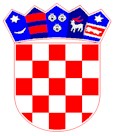 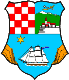 Klasa: UP/I-361-03/16-06/132URBROJ: 2170/1-03-02/6-17-3Crikvenica, 5. svibnja 2017.Primorsko – goranska županija, Upravni odjel za prostorno uređenje, graditeljstvo i zaštitu okoliša, Ispostava u Crikvenici, na temelju odredbe članka 115. stavak 2. i članka 116. stavak 2. Zakona o gradnji (''Narodne novine“ broj: 153/13), u postupku izdavanja građevinske dozvole po zahtjevu investitora Račić d.o.o., Crikvenica, Hrusta 10AP O Z I V Ana uvid u glavni projekt radi izjašnjenjapodnositelja zahtjeva, vlasnike i nositelje drugih stvarnih prava na nekretnini za koju se izdaje građevinska dozvola i vlasnike i nositelje drugih stvarnih prava na nekretninama koje neposredno graniče s nekretninom za koju se izdaje građevinska dozvola za građenje stambene građevine, na novoformiranoj građevnoj česti br. 8796/1 k.o. Crikvenica, a koja se sastoji od k.č. 8798/6 i dijelova k.č. 8796/1, 8795/1, 8794/1 i 8793 k.o. Crikvenica, da izvrše uvid u glavni projekt radi izjašnjenja.Uvid u glavni projekt može izvršiti osoba koja dokaže da ima svojstvo stranke osobno ili putem opunomoćenika u prostorijama Upravnoga odjela za prostorno uređenje, graditeljstvo i zaštitu okoliša, Ispostava u Crikvenici, Crikvenica, Ulica Kralja Tomislava 85a, II kat, soba br. 4, dana 17. svibnja 2017. godine u 10:00 sati.Građevinska dozvola može se izdati iako se stranke ne odazovu pozivu.DOSTAVITI:Oglasna ploča ovog upravnog tijelaMrežne stranice ovog upravnog tijelaIzlaganje na građevnoj česticiU spis